Muy Señora mía/Muy Señor mío,1	Me complace invitarle a participar en la reunión final del Grupo Temático del UIT-T sobre tecnología de la información cuántica para redes (FG-QIT4N), que tendrá lugar del 
15 al 22 de noviembre de 2021 por medios electrónicos.2	Los principales objetivos de esta última reunión del FG-QIT4N son:–	Finalizar y adoptar los productos finales del FG-QIT4N.–	Redactar el informe final sobre los avances para la reunión del GANT de enero de 2022, con sus propuestas sobre el camino a seguir para los trabajos relativos a la tecnología de la información cuántica en el UIT-T, incluidas sugerencias respecto de la(s) Comisión(es) de Estudio destinataria(s) de sus productos finales y las medidas de seguimiento propuestas.3	La reunión del Grupo Temático se celebrará únicamente en inglés.4	La participación en la reunión del Grupo Temático es gratuita y está abierta a los Estados Miembros, los Miembros de Sector, los Asociados y las Instituciones Académicas de la UIT, y a cualquier persona de un país que sea Miembro de la UIT y desee contribuir a los trabajos, comprendidas las personas que también sean miembros de organizaciones nacionales, regionales e internacionales.Para más información práctica acerca de cómo participar, consulte la página web del FG-QIT4N en la siguiente dirección: https://www.itu.int/en/ITU-T/focusgroups/qit4n/Pages/default.aspx.5	La información relativa a esta reunión del Grupo Temático, en particular el orden del día provisional y los documentos de reunión, se publicará en la página web del FG-QIT4N. Este sitio web se actualizará periódicamente a medida que se disponga de información nueva o modificada. Se ruega a los participantes que consulten regularmente el sitio web.6	Los participantes deberán presentar sus contribuciones a la UIT (tsbfgqit4n@itu.int) en formato electrónico, utilizando la plantilla básica para documentos que figura en la página web del FG-QIT4N. A fin de que los participantes puedan prepararse para la reunión, el plazo para la presentación de contribuciones finaliza el 5 de noviembre de 2021.Se invita a los participantes a que, al preparar los documentos de contribución a la presente reunión, tengan en cuenta los documentos finales de la novena reunión del FG-QIT4N, disponibles en https://extranet.itu.int/sites/itu-t/focusgroups/qit4n/output/Forms/09.aspx. Sírvase tener presente que, para acceder a dichos documentos, se requiere una cuenta de usuario de la UIT.7	Para facilitar la participación a distancia, le agradecería que se inscribiese a la mayor brevedad posible, y a más tardar el 12 de noviembre de 2021, mediante el siguiente formulario en línea: https://www.itu.int/net4/CRM/xreg/web/Registration.aspx?Event=C-00010529. Se facilitará a los participantes inscritos información detallada sobre la manera de conectarse a la reunión.Le deseo una reunión agradable y productiva.Atentamente,Chaesub Lee
Director de la Oficina de 
Normalización de las Telecomunicaciones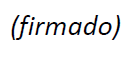 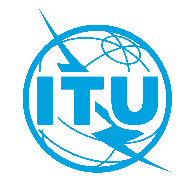 Unión Internacional de TelecomunicacionesOficina de Normalización de las TelecomunicacionesUnión Internacional de TelecomunicacionesOficina de Normalización de las TelecomunicacionesGinebra, 13 de septiembre de 2021Ref.:Circular TSB 343A:–	las Administraciones de los Estados Miembros de la Unión;–	los Miembros de Sector del UIT-T;–	los Asociados del UIT-T;–	las Instituciones Académicas de la UITContacto:Xiaoya YangA:–	las Administraciones de los Estados Miembros de la Unión;–	los Miembros de Sector del UIT-T;–	los Asociados del UIT-T;–	las Instituciones Académicas de la UITTel.:+41 22 730 5860A:–	las Administraciones de los Estados Miembros de la Unión;–	los Miembros de Sector del UIT-T;–	los Asociados del UIT-T;–	las Instituciones Académicas de la UITFax:+41 22 730 5853A:–	las Administraciones de los Estados Miembros de la Unión;–	los Miembros de Sector del UIT-T;–	los Asociados del UIT-T;–	las Instituciones Académicas de la UITCorreo-e:tsbfgqit4n@itu.intA:–	las Administraciones de los Estados Miembros de la Unión;–	los Miembros de Sector del UIT-T;–	los Asociados del UIT-T;–	las Instituciones Académicas de la UITCopia:–	a los Presidentes y Vicepresidentes de las Comisiones de Estudio del UIT-T;–	a la Directora de la Oficina de Desarrollo de las Telecomunicaciones;–	al Director de la Oficina de RadiocomunicacionesAsunto:Décima reunión del Grupo Temático del UIT-T sobre tecnología de la información cuántica 
para redes (FG-QIT4N) – Reunión por medios electrónicos, 15-22 de noviembre de 2021Décima reunión del Grupo Temático del UIT-T sobre tecnología de la información cuántica 
para redes (FG-QIT4N) – Reunión por medios electrónicos, 15-22 de noviembre de 2021